Информация Управления Пенсионного фонда в Каргасокском районе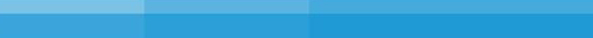 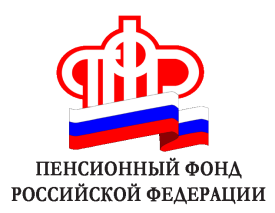 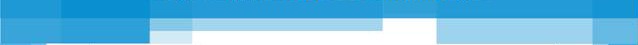 Увеличилось количество звонков о зарплате «в конверте»Новость о начале кампании по легализации заработной платы в Томской области, которую проводят органы Пенсионного фонда, областной Департамент труда и занятости населения и Государственная инспекция труда ТО, немного всколыхнула общественность, и на телефон доверия Отделения ПФР стали активно поступать звонки о фактах неофициальных трудовых отношений с работодателем.В настоящее время по всем обращениям  проводятся проверки, информация направляется в трудовую инспекцию, налоговые органы и прокуратуру для осуществления совместных контрольных мероприятий.Напомним, что обо всех фактах неофициальных трудовых отношениях с работодателем, «серых» зарплатах, а также зарплатах ниже МРОТ, неуплаты работодателем страховых взносов можно сообщить в Отделение Пенсионного фонда по Томской области по телефону доверия (3822) 48-55-73. В обращении необходимо указать название организации, адрес, фамилию руководителя. Если есть документы, подтверждающие нарушения прав работников, их также можно впоследствии предоставить (почтой или на приеме). Важно, чтобы обращение не было анонимным. 